Tabela 1 Najważniejsze działania rozwojowe w Gminie Cieszanów – wskazania respondentów.	22Rysunek 1 Klimat dla rozwoju przedsiębiorczości w Gminie Cieszanów – ocena respondentów.	4Rysunek 2 Dostęp do usług i instytucji w Gminie Cieszanów  - ocena respondentów.	5Rysunek 3 Dostęp do infrastruktury sportowej i rekreacyjnej w Gminie Cieszanów – ocena respondentów.	5Rysunek 4 Dostęp do infrastruktury kultury i oferty kulturalnej w Gminie Cieszanów – ocena respondentów.	6Rysunek 5 Stan środowiska naturalnego w Gminie Cieszanów – ocena respondentów.	6Rysunek 6 Walory krajobrazowe, obszary chronione i bioróżnorodne Gminy Cieszanów  - ocena respondentów.	7Rysunek 7 Zagospodarowanie przestrzeni publicznej – miejsca wspólne mieszkańców Gminy Cieszanów – ocena respondentów.	7Rysunek 8 Jakość i stan infrastruktury drogowej w Gminie Cieszanów – ocena respondentów.	8Rysunek 9 Jakość i stan tras i ścieżek rowerowych w Gminie Cieszanów – ocena respondentów.	8Rysunek 10 Dostęp do sieci wodociągowej w Gminie Cieszanów – ocena respondentów.	9Rysunek 11 Dostęp do sieci kanalizacyjnej w Gminie Cieszanów – ocena respondentów.	9Rysunek 12 Dostęp do transportu publicznego i komunikacji autobusowej w Gminie Cieszanów  - ocena respondentów.	10Rysunek 13 Dostęp do transportu kolejowego w Gminie Cieszanów – ocena respondentów.	10Rysunek 14 Dostęp do Internetu i E-usług w Gminie Cieszanów  - ocena respondentów.	11Rysunek 15 Bezpieczeństwo publiczne i zarządzanie kryzysowe w Gminie Cieszanów – ocena respondentów.	11Rysunek 16 Rynek pracy (możliwość zatrudnienia na terenie Gminy Cieszanów i w najbliższej okolicy) – ocena respondentów.	12Rysunek 17 Dostępność i jakość systemu pomocy społecznej w Gminie Cieszanów – ocena respondentów.	12Rysunek 18 Dostępność i jakość opieki zdrowotnej w Gminie Cieszanów – ocena respondentów.	13Rysunek 19 Dostępność i jakość opieki nad dziećmi do lat 3 w Gminie Cieszanów – ocena respondentów.	13Rysunek 20 Dostępność i jakość edukacji przedszkolnej w Gminie Cieszanów – ocena respondentów.	14Rysunek 21 Dostępność i jakość szkolnictwa podstawowego w Gminie Cieszanów – ocena respondentów.	14Rysunek 22 Dostępność i jakość szkolnictwa średniego i wyższego w Gminie Cieszanów i najbliższej okolicy – ocena respondentów.	15Rysunek 23 Oferta turystyczna i zagospodarowania czasu wolnego w Gminie Cieszanów – ocena respondentów.	15Rysunek 24 Baza gastronomiczna w Gminie Cieszanów – ocena respondentów.	16Rysunek 25 Baza noclegowa/hotelowa w Gminie Cieszanów – ocena respondentów.	16Rysunek 26 Dostęp do agroturystyki i turystyki wiejskiej – ocena respondentów.	17Rysunek 27 Dostęp do terenów inwestycyjnych i budowlanych w Gminie Cieszanów – ocena respondentów.	17Rysunek 28 aktywność organizacji pozarządowych w Gminie Cieszanów – ocena respondentów.	181. RAPORT Z BADAŃ ANKIETOWYCH1.1 Metodologia badańKluczowym elementem przygotowania niniejszej Strategii angażującym społeczność lokalną Gminy Cieszanów były badania ankietowe, realizowane w pierwszej połowie 2023 roku. Badanie ankietowe było dostępne na stronie internetowej Gminy Cieszanów (link do ankiety) oraz 
w wersji papierowej w Urzędzie Miasta i Gminy w Cieszanowie. Ogółem w badaniu udział wzięło 120 osób, 67 kobiet i 53 mężczyzn. Najwięcej respondentów było w wieku 30-39 lat 40,80%; następnie w wieku 40-49 lat 26,70%. Kolejna grupę pod względem liczebności stanowiły osoby w wieku 18-29 lat 21,70%, a następnie osoby w wieku 50-59 lat 8,30%. Respondenci w wieku 60+ stanowili 2,50% ogółu badanych.Większość ankietowanych 80,80% stanowiły osoby zamieszkujące Gminę Cieszanów; 19,20% respondentów to osoby spoza gminy (turyści). Największą grupę wśród ankietowanych stanowiły osoby z wykształceniem wyższym 52,50%; następnie osoby z wykształceniem średnim 32,50%. Ankietowani z wykształceniem zawodowym stanowili 14,20%, a osoby z wykształceniem podstawowym 0,80% ogółu respondentów.Badanie składało się z 4 pytań i metryczki. Wzór ankiety stanowi załącznik do niniejszego raportu.1.2 Wyniki badańPierwsze z zadanych ankietowanym pytań dotyczyło oceny warunków życia w Gminie Cieszanów. Respondenci mieli możliwość oceny 28 czynników determinujących warunki życia w gminie. Pierwszym z ocenianych czynników był klimat dla rozwoju przedsiębiorczości. Najwięcej 
z ankietowanych 60,83% oceniło analizowany czynnik na ocenę dobrą. Kolejną pod względem liczebności była ocena dostateczna 28,34%. Ocenę bardzo dobrą wskazało 8,33%, a ocenę złą 2,50% ankietowanych. Nie wskazano oceny bardzo złej.Rysunek  Klimat dla rozwoju przedsiębiorczości w Gminie Cieszanów – ocena respondentów.Źródło: Opracowanie własne.Następny z poddanych ocenie czynników był dostęp do usług i instytucji.  Zdecydowanie najwięcej ankietowanych oceniło dostęp do usług i instytucji na ocenę dobrą 65,83%. Jedna piata badanych (20,00%) wskazało na ocenę dostateczną. Ocenę bardzo dobrą wskazało 11,67% ogółu respondentów, a ocenę złą 1,67% oraz bardzo złą 0,83% ankietowanych.Rysunek  Dostęp do usług i instytucji w Gminie Cieszanów  - ocena respondentów.Źródło: Opracowanie własne.Kolejnym z poddanych ocenie czynników związanych z warunkami życia w gminie był dostęp do infrastruktury sportowej i rekreacyjnej.  Najwięcej respondentów wskazało na ocenę dobrą 45,00%, następnie na ocenę bardzo dobrą 30,00%. Ocenę dostateczną wystawiło 20,83% ankietowanych, a ocenę zła 4,17%. Nie wskazano na ocenę bardzo złą.Rysunek  Dostęp do infrastruktury sportowej i rekreacyjnej w Gminie Cieszanów – ocena respondentów.Źródło: Opracowanie własne.Czwartym z ocenianych czynników był dostęp do infrastruktury kultury i oferty kulturalnej.Największa liczba ankietowanych oceniła dostęp do infrastruktury kultury i oferty kulturalnej na ocenę dobrą 50,83% badanych. Ocenę dostateczną wystawiło 23,33% badanych, a ocenę bardzo dobrą 22,50% ankietowanych. Ocenę złą i bardzo złą w tym zakresie wskazało po 1,67% respondentów.Rysunek  Dostęp do infrastruktury kultury i oferty kulturalnej w Gminie Cieszanów – ocena respondentów.Źródło: Opracowanie własne.Następnym z ocenianych przez badanych czynników był stan środowiska naturalnego w gminie. Największa grupa respondentów stan środowiska naturalnego w gminie oceniła bardzo dobrze (40,83%) lub dobrze (48,33%). Oceną dostateczną posłużyło się 10,00% badanych. Ocenę bardzo złą wystawiło 0,83% respondentów. Nie wystawiono ani jednej oceny stanu „zły”.Rysunek  Stan środowiska naturalnego w Gminie Cieszanów – ocena respondentów.Źródło: Opracowanie własne.Szóstym z ocenianych przez ankietowanych czynników były walory krajobrazowe gminy, obszary chronione i bioróżnorodne. Niemal połowa ankietowanych oceniła analizowany czynnik na ocenę bardzo dobrą 46,61% oraz na ocenę dobrą 44,92%. Ocenę dostateczną wystawiło 7,63% respondentów, a ocenę zła 0,85% badanych. Nie wskazano oceny „bardzo złej”.Rysunek  Walory krajobrazowe, obszary chronione i bioróżnorodne Gminy Cieszanów  - ocena respondentów.Źródło: Opracowanie własne.Następnym ocenianym czynnikiem było zagospodarowanie przestrzeni publicznych – miejsca wspólne mieszkańców. Najwięcej ankietowanych oceniło analizowany czynnik na ocenę dobrą 42,50% badanych oraz na ocenę dostateczną 36,67% respondentów. Ocenę bardzo dobrą wystawiło 18,33% badanych, 
a ocenę złą 2,50%. Nie wskazano na ocenę „bardzo złą”. Rysunek  Zagospodarowanie przestrzeni publicznej – miejsca wspólne mieszkańców Gminy Cieszanów – ocena respondentów.Źródło: Opracowanie własne.Ósmym z ocenianych przez ankietowanych czynników była jakość i stan infrastruktury drogowej. Zdecydowanie najwięcej ankietowanych oceniło analizowany czynnik na ocenę dobrą 46,67% i ocenę dostateczną 41,67%. Ocenę bardzo dobrą wskazało 5,00% badanych, ocenę złą 5,83% i bardzo złą 0,83% badanych.Rysunek  Jakość i stan infrastruktury drogowej w Gminie Cieszanów – ocena respondentów.Źródło: Opracowanie własne.W następnej kolejności ankietowani ocenili jakość i stan tras i ścieżek rowerowych. Najwięcej respondentów oceniło jakość i stan tras i ścieżek rowerowych na ocenę dostateczną 45,00% oraz na ocenę dobrą 32,50%. Ocenę bardzo dobra wskazało 15,00% ankietowanych, a ocenę złą i bardzo złą kolejno 4,17% i 3,33% badanych.Rysunek  Jakość i stan tras i ścieżek rowerowych w Gminie Cieszanów – ocena respondentów.Źródło: Opracowanie własne.Dziesiątym z analizowanych w ramach pierwszego pytania czynników był dostęp do sieci wodociągowej w gminie. Najwięcej ankietowanych oceniło analizowany czynnik na ocenę dobrą 53,33% i bardzo dobrą 29,17%. Na ocenę dostateczną zdecydowało się 16,67%, a ocenę złą wystawiło 0,83% ankietowanych. Nie wskazano oceny bardzo złej.Rysunek  Dostęp do sieci wodociągowej w Gminie Cieszanów – ocena respondentów.Źródło: Opracowanie własne.Następnym z analizowanych aspektów był dostęp do sieci kanalizacyjnej w gminie. Największa liczba ankietowanych oceniła dostęp do sieci kanalizacyjnej na ocenę dobrą 55,83% i bardzo dobrą 26,67%. Ocenę dostateczną wybrało 15,83%, a ocenę złą 1,67%. Nie wskazano oceny bardzo złej.Rysunek  Dostęp do sieci kanalizacyjnej w Gminie Cieszanów – ocena respondentów.Źródło: Opracowanie własne.Jako dwunasty czynnik oceniano dostęp do transportu publicznego i komunikacji autobusowej. Najwięcej spośród ankietowanych oceniło analizowany czynnik na ocenę dostateczną 54,17%. 
W następnej kolejności wskazywano ocenę dobrą 27,50% i złą 12,50%. Na ocenę bardzo złą zdecydowało się 0,83% ankietowanych, a ocenę bardzo dobrą wystawiło 5,00% respondentów.Rysunek  Dostęp do transportu publicznego i komunikacji autobusowej w Gminie Cieszanów  - ocena respondentów.Źródło: Opracowanie własne.Następnym z ocenianych czynników był dostęp do transportu kolejowego. Najwięcej respondentów oceniło dostęp do transportu kolejowego na ocenę dostateczną 45,38% oraz ocenę złą 38,66%. Bardzo źle analizowany czynnik oceniło 10,92% respondentów, natomiast bardzo dobrze jedynie 0,84%, a dobrze 4,20% ankietowanych.Rysunek  Dostęp do transportu kolejowego w Gminie Cieszanów – ocena respondentów.Źródło: Opracowanie własne.Czternastym z ocenianych przez ankietowanych czynników był dostęp do Internetu i e-usług. Najwięcej ankietowanych 47,50% oceniło analizowany czynnik dostatecznie 47,50% oraz dobrze 36,67%. Ocenę złą wystawiło 10,00% ankietowanych, a bardzo złą 0,83% badanych. Na ocenę bardzo dobrą zdecydowało się 5,00% ankietowanych.Rysunek  Dostęp do Internetu i E-usług w Gminie Cieszanów  - ocena respondentów.Źródło: Opracowanie własne.Kolejnym ocenianym aspektem było bezpieczeństwo publiczne i zarządzanie kryzysowe.  Zdecydowanie największa liczba badanych 71,43% oceniła analizowany czynnik na ocenę dobrą. Ocenę dostateczną wystawiło 17,65% ankietowanych. Na ocenę bardzo dobra zdecydowało się 8,40% respondentów. Źle i bardzo źle analizowany czynnik oceniło kolejno 1,68% i 0,84% badanych.Rysunek  Bezpieczeństwo publiczne i zarządzanie kryzysowe w Gminie Cieszanów – ocena respondentów.Źródło: Opracowanie własne.Szesnastym z analizowanych czynników był rynek pracy (możliwość zatrudnienia na terenie Gminy Cieszanów i w najbliższej okolicy). Najwięcej 53,78% ankietowanych oceniło rynek pracy na ocenę dostateczną, następnie na ocenę złą 28,57% i dobrą 10,08%. Ocenę bardzo złą wskazało 5,88%, a ocenę bardzo dobrą jedynie 1,68% ankietowanych.Rysunek  Rynek pracy (możliwość zatrudnienia na terenie Gminy Cieszanów i w najbliższej okolicy) – ocena respondentów.Źródło: Opracowanie własne.Następnym z badanych czynników była dostępność i jakość systemu pomocy społecznej. Najwięcej ankietowanych 65,83% oceniło analizowany czynnik na ocenę dobrą, a następnie ocenę dostateczną 22,50%. Ocenę zła i bardzo złą kolejno wskazało 5,83% i 2,50% ankietowanych. Na ocenę bardzo dobrą zdecydowało się 3,33% respondentów.Rysunek  Dostępność i jakość systemu pomocy społecznej w Gminie Cieszanów – ocena respondentów.Źródło: Opracowanie własne.Osiemnastym z ocenianych czynników była dostępność i jakość opieki zdrowotnej.  Największa liczba respondentów 47,86% oceniła analizowany czynnik na ocenę dostateczną, a następnie na ocenę dobrą 35,90%. Ocenę bardzo dobrą wybrało 6,84%, a ocenę złą i bardzo złą kolejno 3,24% i 5,98%.Rysunek  Dostępność i jakość opieki zdrowotnej w Gminie Cieszanów – ocena respondentów.Źródło: Opracowanie własne.Następnym z analizowanych czynników była dostępność i jakość opieki nad dziećmi do lat 3. Zdecydowanie największa grupa ankietowanych oceniła ten czynnik na ocenę dostateczna 63,03% oraz na ocenę dobrą 22,69%. Ocenę złą i bardzo złą wystawiło po 6,27%, a ocenę bardzo dobrą 0.84% badanych.Rysunek  Dostępność i jakość opieki nad dziećmi do lat 3 w Gminie Cieszanów – ocena respondentów.Źródło: Opracowanie własne.Kolejnym z analizowanych czynników była dostępność i jakość edukacji przedszkolnej.  Największa liczba ankietowanych oceniła analizowany czynnik na ocenę dobrą 53,78% oraz ocenę bardzo dobrą 31,93%. Ocenę dostateczną wystawiło 8,40% ankietowanych. Natomiast ocenę złą i bardzo złą kolejno: 3,36% i 2,52% badanych.Rysunek  Dostępność i jakość edukacji przedszkolnej w Gminie Cieszanów – ocena respondentów.Źródło: Opracowanie własne.Następnym z ocenianych przez ankietowanych czynników była dostępność i jakość szkolnictwa podstawowego. Najwięcej ankietowanych dla analizowanego czynnika wystawiło ocenę dobrą 56,87% i bardzo dobrą 31,36%. Na ocenę dostateczną zdecydowało się 7,63% ankietowanych, natomiast ocenę złą i bardzo złą wystawiło kolejno 2,54% oraz 1,69% respondentów.Rysunek  Dostępność i jakość szkolnictwa podstawowego w Gminie Cieszanów – ocena respondentów.Źródło: Opracowanie własne.Kolejnym z ocenianych przez ankietowanych czynników była dostępność i jakość szkolnictwa średniego i wyższego w Gminie Cieszanów i w najbliższej okolicy.  Najwięcej ankietowanych oceniło analizowany czynnik na ocenę dostateczną 54,62% badanych oraz na ocenę dobrą 25,21%. Ocenę złą wystawiło 11,76% ankietowanych, a bardzo złą 6,72% badanych. Na ocenę bardzo dobrą zdecydowało się 1,68% respondentów.Rysunek  Dostępność i jakość szkolnictwa średniego i wyższego w Gminie Cieszanów i najbliższej okolicy – ocena respondentów.Źródło: Opracowanie własne.Następnym z ocenianych w badaniu czynników była oferta turystyczna i zagospodarowania czasu wolnego w Gminie Cieszanów. Największa liczba uczestników badania oceniła analizowany czynnik na ocenę dobrą 46,67% oraz dostateczną 32,50% ankietowanych. Ocenę bardzo dobrą wystawiło 15,00% respondentów, a ocenę złą i bardzo złą kolejno 3,33% i 2,50% badanych.Rysunek  Oferta turystyczna i zagospodarowania czasu wolnego w Gminie Cieszanów – ocena respondentów.Źródło: Opracowanie własne.Baza gastronomiczna w Gminie Cieszanów została oceniona przez większość respondentów na ocenę  dobrą i dostateczną, kolejno: 42,02% oraz 39,50%. Ocenę złą wskazało 9,24% ankietowanych, a ocenę bardzo złą 3,36%. Na ocenę bardzo dobrą zdecydowało się 5,88% ankietowanych.Rysunek  Baza gastronomiczna w Gminie Cieszanów – ocena respondentów.Źródło: Opracowanie własne.Następnym, ocenianym przez ankietowanych czynnikiem był dostęp do bazy noclegowej/hotelowej 
w Gminie Cieszanów. Najwięcej ankietowanych oceniło analizowany czynnik na ocenę dobrą 45,67% 
i dostateczną 40,68%. Na ocenę złą i bardzo zła kolejno wskazało 1,69% i 5,08%. Oceny bardzo dobrej użyło 6,78% ankietowanych.Rysunek  Baza noclegowa/hotelowa w Gminie Cieszanów – ocena respondentów.Źródło: Opracowanie własne.Kolejnym, ocenianym przez ankietowanych czynnikiem był dostęp do agroturystyki i turystyki wiejskiej. Najwięcej ankietowanych oceniło dostęp do analizowanego czynnika na ocenę dostateczną 41,67% 
i dobrą 38,33%. Na ocenę bardzo dobrą zdecydowało się 13,33%, a na ocenę złą i bardzo złą kolejno: 5,00% i 1,67%.Rysunek  Dostęp do agroturystyki i turystyki wiejskiej – ocena respondentów.Źródło: Opracowanie własne.Przedostatnim z analizowanych w tym pytaniu czynników był dostęp do terenów inwestycyjnych 
i budowlanych. Najwięcej z ankietowanych oceniło czynnik na ocenę dobrą 56,67% i dostateczną 30,83%. Na ocenę bardzo dobrą zdecydowało się 6,67% ankietowanych. A ma ocenę złą i bardzo złą kolejno 4,17% i 1,67% respondentów.Rysunek  Dostęp do terenów inwestycyjnych i budowlanych w Gminie Cieszanów – ocena respondentów.Źródło: Opracowanie własne.Ostatnim z ocenianych czynników była aktywność organizacji pozarządowych. Zdecydowanie najwięcej respondentów oceniło analizowany czynnik na ocenę dobrą 68,33%. Ocenę dostateczną wskazało 17,50% a ocenę bardzo dobrą 10,00% badanych. Ocenę złą i bardzo złą wystawiło kolejno 2,50% i 1,67% respondentów.Rysunek  aktywność organizacji pozarządowych w Gminie Cieszanów – ocena respondentów.Źródło: Opracowanie własne.Poza wskazanymi w kafeterii czynnikami uczestnicy badania mieli możliwość wskazania innych istotnych z punktu widzenia warunków życia w Gminie Cieszanów czynników. Należały do nich:Bliskość granicy zewnętrznej Unii Europejskiej;Mentalność mieszkańców: "kupię w Lubaczowie!";Słaba dostępność do sieci światłowodowych;Dostęp do dobrej jakościowo wody;Przychylność władz dla turystów.Drugie z zadanych ankietowanym pytań brzmiało „Jakie Pana/Pani zdaniem najważniejsze inwestycje związane z rozwojem Gminy Cieszanów należałoby zrealizować w latach 2023-2030? Proszę 
o wskazanie 3 kluczowych w Pana/Pani opinii inwestycji do realizacji. W ramach badania uzyskano ogółem 58 odpowiedzi. Poniżej przedstawiono odpowiedzi zgodnie z zapisami ankietowanych:Kąpielisko wędrowiec, Centrum Rocka, Kompleks z prawdziwego zdarzenia;Budowa ścieżek i tras rowerowych;Ścieżki rowerowe, drogi wojewódzkie, miejsca pracy;Rozbudowa sieci tras i ścieżek rowerowych, poprawa jakości dróg i ciągów pieszych;Oczyszczalnia ścieków, oczyszczalnia ścieków, oczyszczalnia ścieków;Oświetlenie uliczne w miejscach gdzie go nie ma;Zwiększenie możliwości zatrudnienia/rynek pracy/ dostępność w gminie opieki nad dziećmi do lat 3, infrastruktura sportowa/siłownie plenerowe na terenie wiejskim;Przebudowa dróg gminnych, powiatowych i wojewódzkich na terenie Gminy;Jakość i stan tras i ścieżek rowerowych, siłownie plenerowe bardziej rozbudowane;Pałac w Nowym Siole, Centrum Rocka, Miejsca spędzania czasu dla dzieci i młodzieży;Budowa boisk z bieżnią lekkoatletyczną oraz trybunami, rewitalizacją kąpieliska, budowa basenów;Otwarta pływalnia bądź sezonowy basen, przedsiębiorstwa, restauracje;Droga wojewódzka Jarosław-Bełżec, droga wojewódzka Cieszanów-Kopki;Zachęta dla inwestorów zewnętrznych w celu stworzenia miejsc pracy;Przebudowa dróg wojewódzkich, modernizacja kąpieliska w Nowym Siole, Odbudowa zabytkowego spichlerza;Budowa państwowych, a jeszcze lepiej naszych gminnych lokali mieszkaniowych;Zbudowanie Miejsc rekreacyjnych (Boiska, Urządzenia do ćwiczeń itp.) w mniejszych miejscowościach;Ścieżki rowerowe do pokrycia asfaltem, droga do biogazowni, zagospodarowanie zalewu w Lublińcu;Rozbudowa kąpieliska w Nowym Siole, przebudowa drogi wojewódzkiej wraz ze ścieżką rowerową na terenie gminy, droga relacji Jarosław - Bełżec, budowa basenu;Zwiększenie atrakcji na kąpielisku, poprawa dróg dojazdowych do Cieszanowa;Większa ilość atrakcji w gminie, zagospodarowanie zalewu w Starym Lublińcu, zagospodarowanie spichlerza w Nowym Siole;Modernizacja drogi wojewódzkiej Jarosław - Bełżec, modernizacja kąpieliska 
w Cieszanowie, odbudowa pałacu w Nowym Siole i spichlerza;Poprawa dróg dojazdowych do gminy, budowa basenu, remont plebanii w Cieszanowie i spichlerza w Nowym Siole, a także pałacu w Nowym Siole;Budowa ścieżek rowerowych, rozbudowa kąpieliska, budowa dróg wojewódzkich;Renowacja zabytków (pałac Nowe Sioło i spichlerz), budowa dróg, budowa ścieżek rowerowych;Budowa ścieżek rowerowych, odbudowa pałacu i spichlerza w Nowym Siole, zagospodarowanie zalewu w Lublińcu Starym;Nowe ścieżki rowerowe, remont zabytków pałac, plebania, spichlerz, remont kąpieliska;Ścieżki rowerowe, kąpielisko lub basen, atrakcje turystyczne;Budowa ścieżek rowerowych, budowa nowych miejsc pracy, rozwój szkolnictwa;Budowa żłobka;rozbudowa i poprawa stanu dróg, rozwój rynku pracy, rozbudowa bazy sportowej;Zwiększenie miejsc pracy dla mieszkańców;Budowa chodników dla pieszych w małych miejscowościach;Rozbudowa sieci gastronomicznej;Żłobek dla dzieci;Rozbudowa lokali gastronomicznych;Żłobek dla dzieci, park rozrywki dla dzieci;Rozwój infrastruktury kulturalnej;Poprawa stanu dróg;Rozwój komunikacji;Modernizacja dróg wojewódzkich, budowa ścieżek rowerowych, remont zabytkowych budynków;Ścieżki rowerowe, nowe miejsca pracy, atrakcje turystyczne;Ścieżka rowerowa, atrakcje turystyczne, nowe zakłady pracy;Rozwój bazy turystycznej, w tym ścieżki rowerowe, wzbogacenie rynku pracy, basen;Dokończenie renowacji zabytków (pałac Nowe Sioło, Plebania Cieszanów, Spichlerz Nowe Sioło), budowa ścieżek rowerowych, rozbudowa i modernizacja kąpieliska;Remont dróg wojewódzkich, remont zabytków, budowa ścieżek rowerowo – pieszych;Nowe drogi i ścieżki rowerowe, dokończenie renowacji zabytków, atrakcje turystyczne;Więcej atrakcji turystycznych, więcej miejsc pracy, ścieżki rowerowe do Lubaczowa;Dokończenie remontu zabytków, ścieżka rowerowa tylko dla rowerów, modernizacja kąpieliska;Żłobek dla najmłodszych;Rozbudowa lokali gastronomicznych, żłobek;Żłobek, miejsce zabaw dla dzieci;Modernizacja obiektów sportowych np. kort tenisowy;Nowe atrakcje turystyczne, np. rozbudowa kąpieliska, remont zabytków, ścieżka rowerowa do Lubaczowa, chodniki przy drogach wojewódzkich i powiatowych;Infrastruktura drogowa, zagospodarowanie miejsc publicznych, budowa miejsc pracy, budowa chodników;Ścieżki rowerowe tylko dla rowerów i piesze, poprawa dróg wojewódzkich, kąpielisko zmodernizować;Inwestycje w tańsza energię dla mieszańców; ścieżki rowerowe, basen ze stadionem.Trzecie z zadanych respondentom pytań brzmiało następująco:  „Jakie Pana/Pani zdaniem najważniejsze działania społeczne i kulturalne związane z rozwojem Gminy Cieszanów należałoby zrealizować w latach 2023-2030? Proszę o wskazanie 3 kluczowych w Pana/Pani opinii przedsięwzięć do realizacji”. Uzyskano ogółem 50 odpowiedzi, które przedstawiono poniżej:Nie wiemCieszanów Rok Festiwal, Folkowisko festiwal, Festiwal 3 kultur;Imprezy integrujące mieszkańców (koncerty, spektakle, itp.);Zwiększenie oferty zdrowotnej, dokończenie renowacji zabytków, kąpielisko;Promocja zabytków;Pikniki rodzinne, kino, zajęcia fitness;Cieszanów Rok Festiwal, Folkowisko, rozwój oferty dziennego pobytu Seniora;Budowa centrum sportu i rekreacji, wsparcie zajęć dla dzieci i młodzieży, organizacje festiwali o zasięgu krajowym;Zapraszanie ciekawych ludzi np. teatr, koncerty w cerkwi, wydarzenia kulturalne dla mieszkańców np. Dni Cieszanowa;Organizacja corocznego pikniku/koncertu rodzinnego, gdzie można przyjechać z całą rodziną;Kontynuować i rozwijać CieszFanów Festiwal;Inwestować w rozwój cieszanowskiego festiwalu, organizować więcej imprez (nawet otwartych) na kąpielisku gdzie obsługiwać będą przedsiębiorcy z Cieszanowa, zaprosić nieraz jakiś teatr żeby wystawił sztukę w domu kultury;Organizacja Dni Cieszanowa, organizacja dnia współpracy międzynarodowej, nauka dzieci i młodzieży muzyki i tańca;Zwiększenie atrakcji dla turystów, wystawy, punkt obsługi turystów, lokalne przetwory;Większa ilość imprez na Kąpielisku, zwiększenie oferty działań kulturalnych, wzbogacenie oferty gastronomicznej;Dodatkowe atrakcje na kąpielisku, wzbogacenie oferty dla dzieci i młodzieży, obsługa turystów;Większa oferta imprez kulturalnych, większa oferta codziennych działań instytucji kultury, więcej imprez sportowo – rekreacyjnych;Więcej imprez sportowo -rekreacyjnych, więcej atrakcji na Kąpielisku, zwiększenie oferty domów kultury dla dzieci i młodzieży;Więcej atrakcji kąpieliska, więcej imprez dla turystów, punkt obsługi turysty;Większa oferta kąpieliska, więcej rekreacji i imprez tego typu, więcej wydarzeń we wsiach;Imprezy na kąpielisku i przy zlewie w Lublińcu, poprawa opieki zdrowotnej, poprawa dróg;Promocja gminy, budowa miejsc do rekreacji, siłowni plenerowych;Organizacja imprez dla dzieci;Rozbudowa obiektów sportowych np. budowa kortu tenisowego, organizacja imprez np. kino plenerowe;Organizowanie dodatkowych zajęć dla dzieci z terenów Gminy;Organizacja imprez do integracji różnych grup społecznych, zadbanie o wygląd miejsc publicznych i ich dostępność, promocja gminy na zewnątrz;Organizacja imprez dla dzieci i młodzieży;Rozbudowa infrastruktury sportowej;Organizowanie imprez rodzinnych;Rozbudowa miejsc spędzania czasu wolego przez młodzież i dzieci;Rozbudowa miejsc sportowych;Festyny i imprezy rodzinne;Rozwój kultury, miejsc do spędzania czasu z dziećmi;Rozwój miejsc kultury dla osób w każdym wieku;Rozwój miejsc do rodzinnego spędzania wolnego czasu;Aktywizacja bezrobotnych, nowe miejsca pracy, zwiększenie oferty dla młodzieży;Nowe miejsca pracy, większa oferta dla turystów, większa oferta dla młodzieży;Aktywizacja młodego pokolenia, nowe miejsca pracy, baza turystyczna;Więcej wydarzeń kulturalnych i sportowych, aktywizacja społeczności lokalnej, więcej informacji turystycznej;Aktywizacja bezrobotnych, zwiększenie oferty kulturalno - rekreacyjnej, organizacja wolnego czasu dla dzieci i młodzieży;Więcej imprez dla turystów, oferta dla młodzieży, aktywizacja w celu nowych miejsc pracy;Praca dla mieszkańców, oferta na wolny czas dla młodzieży i dorosłych;Zachęty do tworzenia miejsc pracy, więcej imprez na weekend, lepsza opieka zdrowotna;Aktywizacja dla rozpoczęcia działalności gospodarczej, lepsza opieka zdrowotna, lepsza organizacja rekreacji;Imprezy integracyjne dal mieszkańców;Aktywizacja na rynku pracy, lepsza opieka zdrowotna, więcej atrakcji rekreacyjnych;Rozwój infrastruktury turystycznej, sportowej, organizacja wydarzeń kulturalnych dla rożnych, grup wiekowych, polepszenie jakości edukacji szkolnej, doposażenie szkół;Lepsza jakość służby zdrowia, lepsza jakość szkolnictwa, więcej imprez dla turystów;Cieszanów Festiwal, Folkowisko, rajdy rowerowe.Czwarte pytanie brzmiało: Jakie Pana/Pani zdaniem powinny być najważniejsze działania mające na celu rozwój Gminy Cieszanów w latach 2023-2030? Proszę o wybór/zaznaczenie 7 najważniejszych działań. Szczegółowe informacje na temat liczby uzyskanych wskazań przedstawiono w poniższej tabeli.Tabela  Najważniejsze działania rozwojowe w Gminie Cieszanów – wskazania respondentów.Źródło: Opracowanie własne.Zdecydowanie najwięcej wskazań zdobyły następujące działania rozwojowe:Ułatwienia dla przedsiębiorców, zwiększenie oferty terenów inwestycyjnych, pozyskiwanie inwestorów branżowych / sektorowych tworzących nowe miejsca pracy.Budowa i modernizacja dróg.Budowa i modernizacja ciągów pieszych.Budowa, rozbudowa, modernizacja i rewitalizacja obiektów kultury, w tym obiektów zabytkowych (dziedzictwa kulturowego i historycznego).Stworzenie produktu turystycznego w oparciu o potencjał przyrodniczy i kulturowy Gminy Cieszanów.Rozwój bazy noclegowej, gastronomicznej i agroturystycznej.Zwiększenie dostępności do opieki nad dziećmi do lat 3.Budowa, rozbudowa i modernizacja obiektów infrastruktury sportowej i rekreacyjnej.Budowa i oznakowanie tras i ścieżek rowerowych.Zwiększenie dostępności do programów zmniejszających bezrobocie i problemy społeczne.Rozwój transportu publicznego i komunikacji we współpracy z sąsiednimi miastami i gminami.Lepszy dostęp do opieki zdrowotnej.Poprawa estetyki przestrzeni publicznych, miejsc spotkań mieszkańców, miejsc reprezentacyjnych.2. PodsumowanieMieszkańcy Gminy Cieszanów w ramach procesu partycypacji mieli możliwość wyrażenia swoich opinii związanych z rozwojem gminy w perspektywie do 2030 roku. Przeprowadzone badanie ankietowe służyło rozpoznaniu potrzeb rozwojowych społeczności lokalnej, oczekiwań, potrzeb społeczno-kulturalnych oraz zapotrzebowania na zamierzenia inwestycyjne, związane z rozwojem i utrzymaniem infrastruktury. Wnioski z badania ankietowego i kluczowe wskazania respondentów zostały przedstawione w dokumencie głównym Strategii.Rodzaj działaniaLiczb wskazańUłatwienia dla przedsiębiorców, zwiększenie oferty terenów inwestycyjnych, pozyskiwanie inwestorów branżowych / sektorowych tworzących nowe miejsca pracy.78Rozbudowa sieci kanalizacyjnej i wodociągowej.11Stworzenie produktu turystycznego w oparciu o potencjał przyrodniczy 
i kulturowy Gminy Cieszanów.52Budowa, rozbudowa i modernizacja obiektów infrastruktury sportowej 
i rekreacyjnej.43Budowa, rozbudowa, modernizacja i rewitalizacja obiektów kultury, 
w tym obiektów zabytkowych (dziedzictwa kulturowego i historycznego).53Rozwój bazy noclegowej, gastronomicznej i agroturystycznej.52Rozwój systemu segregacji odpadów.10Wsparcie finansowe dla mieszkańców na rozwój odnawialnych źródeł energii (np. fotowoltaiki, pomp ciepła) oraz edukacja ekologiczna w zakresie energii odnawialne.19Budowa i modernizacja dróg.58Budowa i modernizacja ciągów pieszych.58Budowa i oznakowanie tras i ścieżek rowerowych.41Rozwój transportu publicznego i komunikacji we współpracy 
z sąsiednimi miastami i gminami.32Poprawa estetyki przestrzeni publicznych, miejsc spotkań mieszkańców, miejsc reprezentacyjnych.29Rozbudowa miejsc opieki i rehabilitacji dla seniorów i osób niepełnosprawnych.27Zwiększenie dostępności do programów zmniejszających bezrobocie 
i problemy społeczne.39Zwiększenie dostępności do opieki nad dziećmi do lat 3.52Lepszy dostęp do opieki zdrowotnej.37Modernizacja i doposażenie przedszkoli oraz szkół.25Promocja turystyczna i gospodarcza Gminy Cieszanów.28Rozwój usług publicznych dostępnych przez Internet.13Organizacja wydarzeń kulturalnych.32Organizacja wydarzeń sportowych.27Sprawny urząd i samorząd gminny.4Rozwój rolnictwa, w tym rolnictwa ekologicznego.24Inne: budowa basenu, rewitalizacją kąpieliska.1Inne: Poprawa wizualna/techniczna istniejących atrakcji, np. place zabaw.1Inne: budowa kompleksu sportowego, budowa baseny.1Inne: ścieżki przyrodnicze, zagospodarowanie łąk i nieużytków zarybiane rzek i zbiorników wodnych.1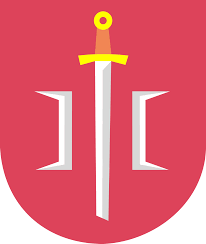 